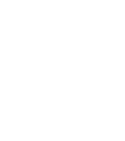 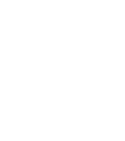 Programme of StudySubject: SpanishYear: 9Programme of StudySubject: SpanishYear: 9Programme of StudySubject: SpanishYear: 9                                                                                Autumn 1                                                                                Autumn 1Talking about activitiesDescribing friendsUnderstanding nationalitiesTalking about places in townTelevision programmesTalking about activitiesDescribing friendsUnderstanding nationalitiesTalking about places in townTelevision programmes                                                                            Autumn 2                                                                            Autumn 2Types of filmInvitationsMaking excusesSaying what someone else likes or dislikesTypes of filmInvitationsMaking excusesSaying what someone else likes or dislikes                                                                         Spring 1                                                                         Spring 1Describing past holidaysSaying what you did on holidayExpressing opinions about past eventsUsing present and preterite tense togetherDescribing past holidaysSaying what you did on holidayExpressing opinions about past eventsUsing present and preterite tense together                                                                        Spring 2                                                                        Spring 2Learning more about Spanish-speaking countriesTalking about mealtimesShopping for foodEating at a restaurantLearning more about Spanish-speaking countriesTalking about mealtimesShopping for foodEating at a restaurant                                                                       Summer 1                                                                       Summer 1Talking about clothesTalking about school uniformUsing comparative adjectivesUsing superlative adjectivesTalking about different types of shopTalking about clothesTalking about school uniformUsing comparative adjectivesUsing superlative adjectivesTalking about different types of shop                                                                       Summer 2                                                                       Summer 2Learning the parts of the bodyDescribing symptomsGetting remediesHealthy living and lifestylesLearning the parts of the bodyDescribing symptomsGetting remediesHealthy living and lifestyles